Науковцям, викладачам, аспірантам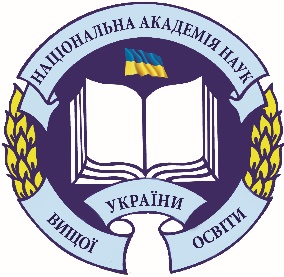  та студентам!   ГО «Національна академія наук вищої освіти України»  спільно з видавництвaми «GS Publishing Services» California (США) та «Експрес-об’ява» (Україна) продовжують випуск циклу міждисциплінарних колективних монографій з різних фахових напрямів.Монографії видаються та індексуються у Сполучених Штатах Америки.Всі матеріали монографій будуть:рецензовані фаховими редакційними колегіями; мати ідентифікатор цифрового об'єкта  DOI; внесені до наукової мережі ResearchGate, яка має понад 1,5 млн користувачів  зі 192 країн світу;проіндексовані в науково-метричних базах Google Scholar,  CrossRef тощо;дані про книгу будуть відображені в електронному каталозі книг, видавних в США – Bookwire by Bowker;мати постійне зберігання у відкритому доступі;розміщені на веб-сайті Національної академії  наук вищої освіти  України та веб-сайтах партнерів проєкту.Монографіям надаються універсальні ідентифікаційні міжнародні стандартні номери книги  ISBN Сполучених Штатів Америки.Видавництво «GS Publishing Services» зареєстровано: в реєстрі Bowker (єдине офіційне американьске агенство видавців); Global Register of Publishers of The International ISBN Agency.Автори забезпечуються підготовленим до друку оригінал-макетом монографії й відповідним сертифікатом учасника дослідження в електронному варіанті. За бажанням автори можуть замовити друкований варіант видання.
Ви маєте унікальну можливість долучитися і стати співавторами колективних монографій разом з провідними фахівцями різних наукових напрямів України та світу!Звертаємо увагу на те,  що крім участі у написанні колективної монографії за відповідною тематикою, є можливість опублікувати одноосібну працю або результати досліджень  авторського колективу. Окремо  замовлені монографії  будуть розміщені на відповідних веб-сайтах протягом 10 днів від їх прийняття до публікації. Для замовлення друкованого варіанту монографії просимо звертатись до редакції за адресою: avome2020@gmail.com.Наразі готується до випуску колективна монографія«Socio-humanitarian and technical-technological explorations of modern science»(«Соціо-гуманітарні та техніко-технологічні розвідки сучасної науки»)  за такими напрямами:Матеріали приймаються до 16 листопада 2023 р. (включно)*  за адресою: avome2020@gmail.com.Випуск видання у світ заплановано на 21 листопада 2023 р.                                                Архів попередніх видань:https://www.eo.kiev.ua/ua/content/148/ Agricultural sciences Аграрні науки Literary StudiesЛітературознавствоChemical and biological sciencesХімічні і біологічні наукиMedicineМедицинаComputer ScienceКомп'ютерні наукиPedagogical sciencesПедагогічні наукиConstruction and architectureБудівництво та архітектураPharmacyФармаціяCovid-19Philosophical sciences Філософські наукиCulturologyКультурологіяPhysical and mathematical sciences Фізико-математичні наукиEarth sciencesНауки про землюPolitical and legal sciencesПолітико-правові наукиEconomic sciencesЕкономічні наукиPsychologyПсихологіяEnergyЕнергетикаSocial communicationsСоціальні комунікації FinancesФінансиSociological sciences Соціологічні науки Historical sciencesІсторичні наукиTechnical sciencesТехнічні наукиLinguistics МовознавствоVeterinary medicineВетеринарна медицина